Об утверждении Перечня муниципального имущества МО «Ленский район», предназначенного для предоставления во владение и (или) пользование субъектам малого и среднего предпринимательства и организациям, образующим инфраструктуру поддержки субъектов малого и среднего предпринимательства, в том числе самозанятым гражданам В соответствии со ст. 18 Федерального закона от 24.07.2007 № 209-ФЗ «О развитии малого и среднего предпринимательства в Российской Федерации», на основании Протокола заседания Координационного совета при главе МО «Ленский район» по вопросам развития малого и среднего предпринимательства и инвестиционной политики от 13.01.2022 №1, п о с т а н о в л я ю: Утвердить Перечень муниципального имущества муниципального образования «Ленский район», предназначенного для предоставления имущественной поддержки субъектам малого и среднего предпринимательства и организациям, образующим инфраструктуру поддержки малого и среднего предпринимательства, в том числе самозанятым гражданам, согласно приложению к настоящему постановлению.Признать утратившим силу постановление главы от 14.10.2021 №01-03-637/1 «Об утверждении Перечня муниципального имущества МО «Ленский район», предназначенного для предоставления во владение и (или) пользование субъектам малого и среднего предпринимательства и организациям, образующим инфраструктуру поддержки субъектов малого и среднего предпринимательства, в том числе самозанятым гражданам».3. Главному специалисту управления делами (Иванская Е.С.) опубликовать данное постановление в средствах массовой информации и обеспечить размещение на официальном сайте администрации муниципального образования «Ленский район».Перечень муниципального имущества муниципального образования «Ленский район», предназначенного для предоставления имущественной поддержки субъектам малого и среднего предпринимательства и организациям, образующим инфраструктуру поддержки малого и среднего предпринимательства, в том числе самозанятым гражданам      Муниципальное образование«ЛЕНСКИЙ РАЙОН»Республики Саха (Якутия)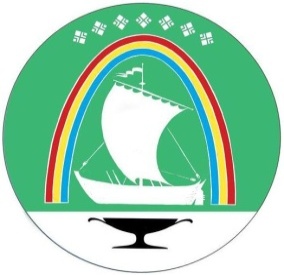 Саха Өрөспүүбүлүкэтин «ЛЕНСКЭЙ ОРОЙУОН» муниципальнайтэриллиитэПОСТАНОВЛЕНИЕ                  УУРААХг. Ленск                      Ленскэй к     от «19» января 2022 года                                                   №__01-03-15/2__     от «19» января 2022 года                                                   №__01-03-15/2__И.о. главы 	        Е.С. Каражеляско№ п/пАдрес (местоположение) объектаВид объекта недвижимости;тип движимого имуществаНаименование объекта учетаСведения о недвижимом имуществеСведения о недвижимом имуществеСведения о недвижимом имуществе№ п/пАдрес (местоположение) объектаВид объекта недвижимости;тип движимого имуществаНаименование объекта учетаОсновная характеристика объекта недвижимостиОсновная характеристика объекта недвижимостиОсновная характеристика объекта недвижимости№ п/пАдрес (местоположение) объектаВид объекта недвижимости;тип движимого имуществаНаименование объекта учетаТип (площадь - для земельных участков, зданий, помещений)Фактическое значениеЕдиница измерения (для площади - кв. м)12345671Ленский район, г. Ленск, ул. Дачная, д.4/1Здание птичника каменногоНежилое здание856,2кв.м.2Ленский район, г. Ленск, ул. Дачная, д.4/2Здание инкубатораНежилое здание345,2кв.м.3Ленский район, г. Ленск, ул. Дачная, д.4/3Здание гаражаНежилое здание171,9кв.м.4Ленский район, г. Ленск, ул. Дачная, д.4/4Здание арочного складаНежилое здание912,8кв.м.5Ленский район, г. Ленск, ул. Дачная, д.4/5Здание свинофермыНежилое здание385,7кв.м.6Ленский район, г. Ленск, ул. Дачная, д.4/6Здание пристроя к свинофермеНежилое здание, 81,5кв.м.7Ленский район, г. Ленск, ул. Дачная, д.4/7Здание птицефермыНежилое здание810,4кв.м.8Ленский район, г. Ленск, ул. Дачная, д.4/8Здание свинарника на 500 головНежилое здание1384,5кв.м.9Ленский район, г. Ленск, ул. Объездная, д.10/3Здание гаражаСооружение (Помещение общего пользования, незавершенное строительством)2203,8кв.м.10Ленский район, г. Ленск, ул. Набережная, д.97аЗдание гаражаНежилое помещение, гараж60,8кв.м.11Ленский район, г. Ленск, ул. Победы, д.43, корп.8, пом.17 ГСК «Спутник»Гаражный боксНежилое помещение22,5кв.м.12Ленский район, г. Ленск, ул. Победы, д.43, корп.8, пом.19ГСК «Спутник»Гаражный боксНежилое помещение22,5кв.м.13Ленский район, г. Ленск, ул. Первомайская, д.15, пом. 40Косметический кабинетНежилое помещение63,7кв.м.14Ленский район, г. Ленск, ул. Мелиораторов, д. 27 «а»Здание гаражаНежилое помещение423,3кв.м.15Ленский район, г. Ленск, ул. Объездная, д. 12/1Здание гаража на 10 автомашинНежилое сооружение1253,20кв.м.16Ленский район, г. Ленск, ул. Чапаева, д.60, пом. 17Гараж-стоянкаНежилое помещение18,5кв.м.17Ленский район, г. Ленск, ул. Мелиораторов, д. 27 «б»Здание арочного складаНежилое помещение479,9кв.м.18Ленский район, г. Ленск, ул. Горького, д. 2814:14:050013:73Земельный участок1147 +/- 7кв.м.19Ленский район, г. Ленск, ул. Объездная14:14:050069:90Земельный участок2336 +/- 17кв.м.20Ленский район, г. Ленск, ул. Победы, д.109/2б14:14:050090:1499Земельный участок350кв.м.21Ленский район, г. Ленск, ул. Победы, д.109/214:14:050090:1498Земельный участок1649кв.м.22Ленский район, г. Ленск, ул. Победы, д.109/4а14:14:050090:249Земельный участок16165кв.м.23Ленский район, г. Ленск, ул. Победы, д.109/214:14:050090:1500Земельный участок493кв.м.24Ленский район, г. Ленск, ул. Победы, д. 63 «б»Помещение "Сварочных мастерских"Нежилое здание185,9кв.м.Сведения о недвижимом имуществеСведения о недвижимом имуществеСведения о недвижимом имуществеСведения о недвижимом имуществеСведения о недвижимом имуществеСведения о движимом имуществеСведения о движимом имуществеСведения о движимом имуществеСведения о движимом имуществеКадастровый номерКадастровый номерТехническое состояние объекта недвижимостиКатегория земельВид разрешенного использованияСведения о движимом имуществеСведения о движимом имуществеСведения о движимом имуществеСведения о движимом имуществеНомерТип (кадастровый, условный, устаревший)Техническое состояние объекта недвижимостиКатегория земельВид разрешенного использованияГосударственный регистрационный знакМарка, модельГод выпускаСостав (принадлежности) имущества8910111213141516114:14:050108:48Требует капитального ремонтаЗемли сельскохозяйственного назначенияПод здание птичника 214:14:050108:49Требует капитального ремонтаЗемли сельскохозяйственного назначенияПод здание инкубатора314:14:050108:50Требует капитального ремонтаЗемли сельскохозяйственного назначения Под здание гаража414:14:050090:520Требует капитального ремонтаЗемли сельскохозяйственного назначенияПод здание арочного склада514:14:050090:390Требует капитального ремонтаЗемли сельскохозяйственного назначенияПод здание, свиноферма614:14:050108:53Требует капитального ремонтаЗемли сельскохозяйственного назначенияПристрой к свиноферме714:14:050090:511Требует капитального ремонтаЗемли сельскохозяйственного назначенияПод здание, птицеферма814:14:050108:55Требует капитального ремонтаЗемли сельскохозяйственного назначенияПод здание свинарника на 500 голов914:14:050069:301Требует капитального ремонтаЗемли населенных пунктовПод здание гаража1014:14:050043:411Не требует капитального ремонтаЗемли населенных пунктовПод здание гаража1114:14:050068:1359Не требует капитального ремонтаЗемли населенных пунктовДанные отсутствуют1214:14:050068:1357Не требует капитального ремонтаЗемли населенных пунктовДанные отсутствуют1314:14:050048:460Не требует капитального ремонтаЗемли населенных пунктовДанные отсутствуют1414:14:050083:479Не требует капитального ремонтаЗемли населенных пунктовДанные отсутствуют1514:14:050078:0041:4010/В1Не требует капитального ремонтаЗемли населенных пунктовПод здание гаража1614:14:050048:102Не требует капитального ремонтаЗемли населенных пунктовПод здание гаража1714:14:050083:480Не требует капитального ремонтаЗемли населенных пунктовПод здание арочного склада1814:14:050013:73Земли населенных пунктовДля размещения объектов торговли, общественного питания и бытового обслуживания, для размещения объектов социального и коммунально-бытового назначения1914:14:050069:90Земли населенных пунктовДля размещения производственных и административных зданий, строений, сооружений промышленности, коммунального хозяйства, материально-технического, продовольственного снабжения, сбыта и заготовок2014:14:050090:1499Земли населенных пунктовПод производственную базу2114:14:050090:1498Земли населенных пунктовДля размещения промышленных объектов2214:14:050090:249Земли населенных пунктовДля прочих объектов лесного хозяйства.Под строительство производственной базы2314:14:050090:1500Земли населенных пунктовПод производственную базу2414:14:050082:948Не требует капитального ремонтаЗемли населенных пунктовПроизводственно – складские помещенияСведения о правообладателях и о правах третьих лиц на имуществоСведения о правообладателях и о правах третьих лиц на имуществоСведения о правообладателях и о правах третьих лиц на имуществоСведения о правообладателях и о правах третьих лиц на имуществоСведения о правообладателях и о правах третьих лиц на имуществоСведения о правообладателях и о правах третьих лиц на имуществоСведения о правообладателях и о правах третьих лиц на имуществоДля договоров аренды и безвозмездного пользованияДля договоров аренды и безвозмездного пользованияНаименование правообладателяНаличие ограниченного вещного права на имуществоИНН правообладателяКонтактный номер телефонаАдрес электронной почтыНаличие права аренды или права безвозмездного пользования на имуществоДата окончания срока действия договора (при наличии)Наименование правообладателяНаличие ограниченного вещного права на имуществоИНН правообладателяКонтактный номер телефонаАдрес электронной почты17181920212223НетМО «Ленский район»Нет14140099628(411-37)4-22-32raikiolensk@mail.ruНетМО «Ленский район»Нет14140099628(411-37)4-22-32raikiolensk@mail.ruНетМО «Ленский район»Нет14140099628(411-37)4-22-32raikiolensk@mail.ruНетМО «Ленский район»Нет14140099628(411-37)4-22-32raikiolensk@mail.ruНетМО «Ленский район»Нет14140099628(411-37)4-22-32raikiolensk@mail.ruНетМО «Ленский район»Нет14140099628(411-37)4-22-32raikiolensk@mail.ruНет МО «Ленский район»Нет14140099628(411-37)4-22-32raikiolensk@mail.ruДа01.09.2024МО «Ленский район»Нет14140099628(411-37)4-22-32raikiolensk@mail.ruДа15.07.2024МО «Ленский район»Нет14140099628(411-37)4-22-32raikiolensk@mail.ruДа 18.11.2026МО «Ленский район»Нет14140099628(411-37)4-22-32raikiolensk@mail.ruНет МО «Ленский район»Нет14140099628(411-37)4-22-32raikiolensk@mail.ruДа 18.11.2026МО «Ленский район»Нет14140099628(411-37)4-22-32raikiolensk@mail.ruНетМО «Ленский район»Нет14140099628(411-37)4-22-32raikiolensk@mail.ruНетМО «Ленский район»Нет14140099628(411-37)4-22-32raikiolensk@mail.ruНетМО «Ленский район»Нет14140099628(411-37)4-22-32raikiolensk@mail.ruДа26.09.2026МО «Ленский район»Нет14140099628(411-37)4-22-32raikiolensk@mail.ruДа 18.11.2026МО «Ленский район»Нет14140099628(411-37)4-22-32raikiolensk@mail.ruНетМО «Ленский район»Нет14140099628(411-37)4-22-32raikiolensk@mail.ruНетМО «Ленский район»Нет14140099628(411-37)4-22-32raikiolensk@mail.ruНетМО «Ленский район»Нет14140099628(411-37)4-22-32raikiolensk@mail.ruНетМО «Ленский район»Нет14140099628(411-37)4-22-32raikiolensk@mail.ruНетМО «Ленский район»Нет14140099628(411-37)4-22-32raikiolensk@mail.ruНетМО «Ленский район»Нет14140099628(411-37)4-22-32raikiolensk@mail.ruНет МО «Ленский район»Нет14140099628(411-37)4-22-32raikiolensk@mail.ru